Провера домаћег задатка. (Радна свеска, стр. 62–63.) Пишемо наслов: Научили смо о заједничким карактеристикама живих бића и биљкамаЦртамо мапу ума и обнављамо градиво о заједничким карактеристикама живих бића и биљкама.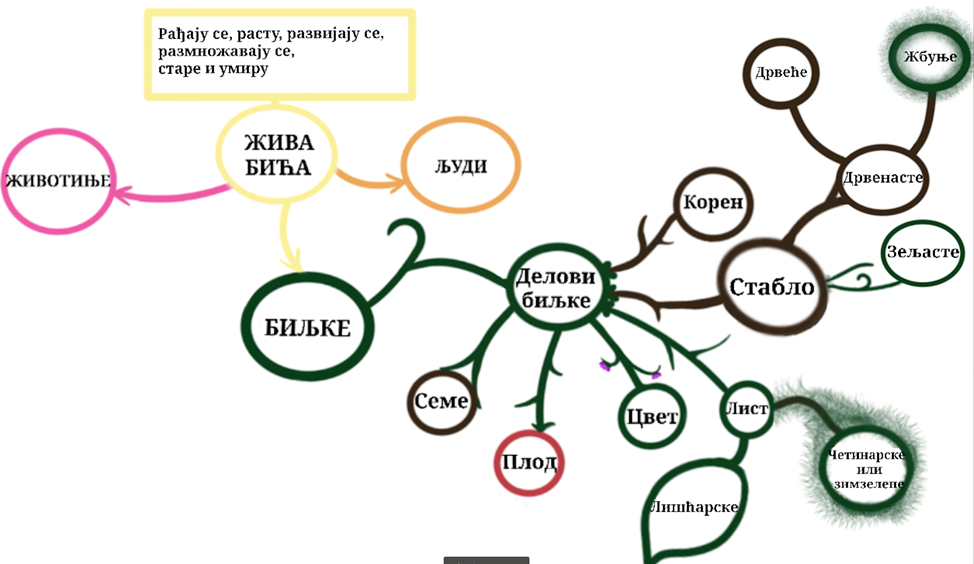 Ученици бирају једну од тема о којој ће писати. Дозвољено користити слике и текстове из енциклопедија, интернета.... Пожељна илустрација.1. ЗАЈЕДНИЧКЕ КАРАКТЕРИСТИКЕ ЖИВИХ БИЋА2. ДЕЛОВИ БИЉКЕ – КОРЕН 3. ЛИСТ, ЛИШЋАРСКО И ЧЕТИНАРСКО ДРВЕЋЕ   4. ДЕЛОВИ БИЉКЕ – ЦВЕТ, ПЛОД, СЕМЕ 5. СТАБЛО, ЗЕЉАСТЕ и ДРВЕНАСТЕ БИЉКЕ Изглед свеске:Научили смо о заједничким карактеристикама живих бића и биљкамаТема и илустрација.